Paroisse Saint Benoit des Monts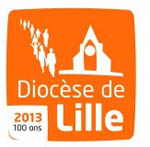 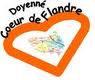 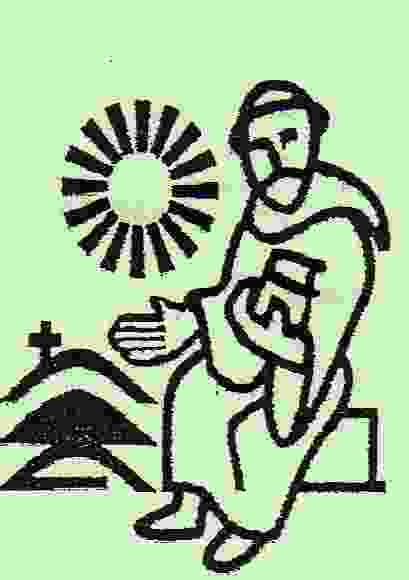 Berthen – Boeschèpe – Flêtre – Merris – Méteren – St Jans Cappel2 rue des Ecoles 59270 MéterenParoissesaintbenoitdesmonts.overblog.com24h pour Prier,Célébrer, Louer, Adorer le Seigneur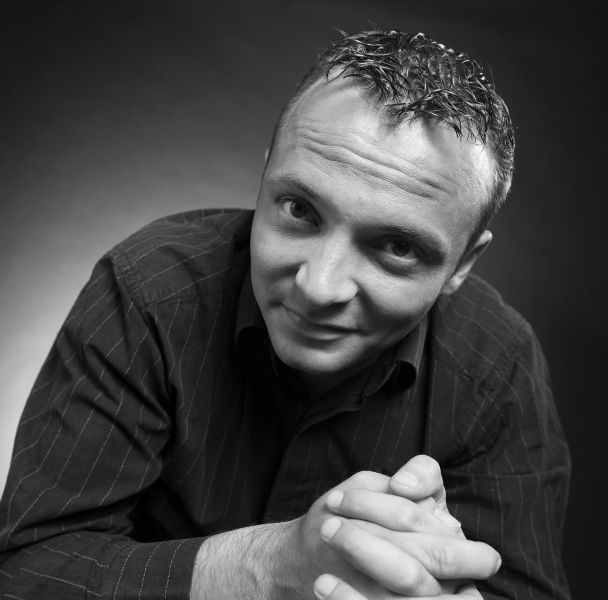 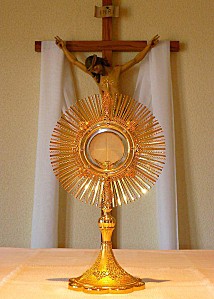 Du samedi 23 mars à 11h au dimanche 24 mars 12hEn l’église de MéterenPendant ces 24h de prière, vous pourrez vous recueillir avec les différentes animations que les mouvements et services de la paroisse vont vous proposer.N’hésitez pas à passer en famille, entre amis, en couple, seul, quelques minutes ou quelques heures. Vous pourrez rencontrer un prêtre, déposer votre intention de prière…Le dimanche matin, les jeunes d’Entr’Ados vous proposeront de laver votre voiture entre 10h et 12h sur la place de l’église pour une association humanitaire.I.P.N.S.